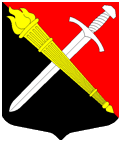 ГЛАВА МУНИЦИПАЛЬНОГО ОБРАЗОВАНИЯМуниципальное образование Тельмановское сельское поселение Тосненского района Ленинградской областиП О С Т А Н О В Л Е Н И Е«03» августа 2021г.                                                                                       	№ 2О проведении публичных слушаний по вопросу внесения изменений в решение совета депутатов от 30.01.2019 № 93 «Об утверждении Правил благоустройства в муниципальном образовании Тельмановское сельское поселение Тосненского района Ленинградской области»В соответствии со ст. 28 Федерального закона № 131-ФЗ от 06 октября 2003 года «Об общих принципах организации местного самоуправления в РФ», Уставом МО Тельмановское СП Тосненского района Ленинградской области, Положением «О порядке организации и проведения публичных слушаний на территории муниципального образования Тельмановское сельское поселение Тосненского района Ленинградской области», утвержденным Решением Совета депутатов МО Тельмановское СП Тосненского района Ленинградской области № 55 от 11 июля 2013 года,выступая в соответствии с подп. 2 п. 1.6, абз. 2 п. 2.1, абз. 2 п. 2.2 Положения «О порядке организации и проведения публичных слушаний на территории муниципального образования Тельмановское сельское поселение Тосненского района Ленинградской области» инициатором проведения публичных слушаний,ПОСТАНОВЛЯЮ:Провести публичные слушания по вопросу внесения изменений в решение совета депутатов от 30.01.2019 № 93 «Об утверждении Правил благоустройства в муниципальном образовании Тельмановское сельское поселение Тосненского района Ленинградской области» (далее по тексту – изменения в правила благоустройства) в форме открытого заседания 18 августа 2021 года в 15 часов 00 минут по адресу: Ленинградская область, Тосненский район, пос.Тельмана, д.50, помещение администрации муниципального образования Тельмановское сельское поселение Тосненского района Ленинградской области, 2 этаж, каб. № 14 «Зал заседаний».Сформировать комиссию по организации и проведению публичных слушаний по вопросу внесения изменений в правила благоустройства муниципального образования Тельмановское сельское поселение Тосненского района Ленинградской области в следующем составе:Крюкова Оксана Алексеевна (заместитель главы администрации) – председатель комиссии;Ильина Т.В. (начальник отдела по УМИ, градостроительству и землеустройству) – секретарь комиссии;Староверов А.О. (начальник отдела экономики, ЖКХ и жилищной политики) – член комиссииГордиенко В.А. (начальник юридического сектора) – член комиссии;Свистунов И.Д. (главный специалист отдела экономики, ЖКХ и жилищной политики) – член комиссииУтвердить положение о комиссии по организации и проведению публичных слушаний (приложение № 1)Установить, что материалы по внесению изменений в правила благоустройства в муниципальном образовании Тельмановское сельское поселение доступны для ознакомления граждан и организаций в здании администрации муниципального образования Тельмановское сельское поселение Тосненского района Ленинградской области по адресу: Ленинградская область, Тосненский район, п.Тельмана, д. 50, - в рабочие дни до 18 августа 2021 года с 9.00 до 15.00 по московскому времени.Установить, что предложения граждан по внесению изменений в правила благоустройства в муниципальном образовании Тельмановское сельское поселение принимаются главным специалистом приемной администрации муниципального образования Тельмановское сельское поселение Тосненского района Ленинградской области в приёмной главы администрации МО Тельмановское СП Тосненского района Ленинградской области в письменной форме, по рабочим дням до 18 августа 2021 года, с 9.00 до 15.00 по московскому времени.Аппарату по обеспечению деятельности совета депутатов муниципального образования Тельмановское сельское поселение Тосненского района Ленинградской области обеспечить официальное опубликование (обнародование) настоящего постановления в порядке, предусмотренном Уставом муниципального образования Тельмановское сельское поселение Тосненского района Ленинградской области, в срок не позднее чем через пять дней со дня его принятияКомиссии по организации и проведению публичных слушаний во взаимодействии с Администрацией муниципального образования Тельмановское сельское поселение Тосненского района Ленинградской области:7.1. Организовать предоставление материалов по внесению изменений в правила благоустройства в муниципальном образовании Тельмановское сельское поселение для ознакомления заинтересованных лиц;7.2.  Обеспечить организацию и проведение публичных слушаний по внесению изменений в правила благоустройства в муниципальном образовании Тельмановское сельское поселение.Настоящее постановление вступает в силу после официального опубликования (обнародования) в средствах массовой информации.Контроль исполнения настоящего постановления оставляю за собой.Глава муниципального образования			                Н.Б. ЕгороваПриложение № 1к Постановлению главы муниципального образования Тельмановское сельское поселениеТосненского района Ленинградской областиот «03» августа 2021 года № 2.ПОЛОЖЕНИЕО ПОРЯДКЕ РАБОТЫ КОМИССИИ ПООРГАНИЗАЦИИ И ПРОВЕДЕНИЮ ПУБЛИЧНЫХ СЛУШАНИЙ ПО внесению изменений в правила благоустройства в муниципальном образовании Тельмановское сельское поселение1. Общие положения.1.1.Настоящее Положение регулирует компетенцию, регламент работы комиссии по организации и проведению публичных слушаний (далее - Комиссия) и порядок принятия Комиссией решений.1.2.Комиссия является коллегиальным органом, который на основании законодательства Российской Федерации, правовых актов органов местного самоуправления в соответствии с предоставленными настоящим Положением полномочиями осуществляет подготовку, проведение и подведение итогов публичных слушаний по внесению изменений в правила благоустройства в муниципальном образовании Тельмановское сельское поселение.2. Задачи и полномочия Комиссии.2.1.Задачами комиссии являются:2.1.1. Проведение в установленном порядке публичных слушаний по внесению изменений в правила благоустройства в муниципальном образовании Тельмановское сельское поселение. 2.1.2. Сбор, обработка и анализ информации, полученной в процессе публичных слушаний и передача документов, подготовленных и полученных в ходе публичных слушаний, главе администрации муниципального образования для рассмотрения.   2.2. Полномочиями Комиссии являются:           2.2.1. Прием и регистрация письменных извещений от жителей муниципального образования Тельмановское сельское поселение Тосненского района Ленинградской области, желающих принять участие в публичных слушаниях, а также выступить на публичных слушаниях. 2.2.2. Прием, регистрация и анализ заявлений граждан с предложениями и замечаниями в отношении внесения изменений в правила благоустройства в муниципальном образовании Тельмановское сельское поселение.2.2.3. Ознакомление участников публичных слушаний и заинтересованных лиц с материалами, выносимыми на публичные слушания, и информирование указанных лиц о дате, времени и месте проведения мероприятий публичных слушаний.       2.2.4. Организация и проведение мероприятий публичных слушаний. Определение состава приглашенных специалистов, места, времени, срока и продолжительности мероприятия.           2.2.5. Ведение протоколов публичных слушаний. 2.2.6. Регистрация участников публичных слушаний.2.2.7. Обеспечение публикации в средствах массовой информации и в сети «Интернет» заключения о результатах публичных слушаний.3. Порядок проведения заседаний Комиссии и принятия решений. 3.1. Комиссия осуществляет свою деятельность в форме заседаний. 3.2. Периодичность заседаний Комиссии определяется председателем Комиссии в рабочем порядке по мере необходимости принятия оперативного решения по вопросам, находящимся в компетенции Комиссии. Место, дата и время заседаний Комиссии устанавливается председателем Комиссии. 3.3. Заседания Комиссии ведет ее председатель, а в случае его отсутствия заместитель председателя.3.4. По результатам заседаний Комиссии оформляется протокол, который подписывается присутствовавшими членами Комиссии и ее председателем. В необходимых случаях оформляются и заверяются в установленном порядке выписки из протокола заседания Комиссии.          3.5. Повестка заседания Комиссии утверждается ее председателем и доводится до сведения членов Комиссии в оперативном порядке.3.6. Комиссия полномочна принимать решения в ходе своих заседаний в случае присутствия на заседании не менее половины членов комиссии.          3.7. Решения по вопросам, находящимся в компетенции Комиссии, принимаются после их обсуждения и изучения представленных документов по результатам голосования (простым большинством голосов). В случае равенства голосов решающим является голос председателя Комиссии.  4. Финансовое и материально-техническое обеспечение деятельности Комиссии.4.1. Члены Комиссии осуществляют свою деятельность на безвозмездной основе.4.2. Организационно-техническое обеспечение деятельности Комиссии осуществляется за счёт средств бюджета муниципального образования Тельмановское сельское поселение Тосненского района Ленинградской области.4.3. Администрация муниципального образования Тельмановское сельское поселение Тосненского района Ленинградской области представляет Комиссии необходимые помещения для проведения заседаний, публичных слушаний, хранения документов.